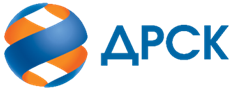 Акционерное Общество«Дальневосточная распределительная сетевая компания»ПРОТОКОЛ № 28/УР-Рзаседания Закупочной комиссии по запросу котировок в электронной форме, участниками которого могут быть только субъекты малого и среднего предпринимательства на право заключения договора на выполнение работ «Ремонт ВЛ 35-110 кВ для нужд филиала ПЭС» (лот № 2601-РЕМ ПРОД-2021-ДРСК)СПОСОБ И ПРЕДМЕТ ЗАКУПКИ: запрос котировок в электронной форме, участниками которого могут быть только субъекты малого и среднего предпринимательства на право заключения договора «Ремонт ВЛ 35-110 кВ для нужд филиала ПЭС», Лот № 2601-РЕМ ПРОД-2021-ДРСК    КОЛИЧЕСТВО ПОДАННЫХ ЗАЯВОК НА УЧАСТИЕ В ЗАКУПКЕ: 3 (три) заявки.КОЛИЧЕСТВО ОТКЛОНЕННЫХ ЗАЯВОК: 0 (ноль) заявок.ВОПРОСЫ, ВЫНОСИМЫЕ НА РАССМОТРЕНИЕ ЗАКУПОЧНОЙ КОМИССИИ: О рассмотрении результатов оценки основных частей заявок О признании заявок соответствующими условиям Документации о закупке по результатам рассмотрения основных частей заявокРЕШИЛИ:По вопросу № 1Признать объем полученной информации достаточным для принятия решения.Принять к рассмотрению основные части заявок следующих участников:По вопросу № 2Признать основные части заявок следующих Участников:479783/ООО "ДАЛЬНЕВОСТОЧНАЯ МОНТАЖНАЯ КОМПАНИЯ",485017/ООО СК "МОНТАЖ-СЕРВИС", 485034ООО "ТЕХЦЕНТР", удовлетворяющими по существу условиям Документации о закупке и принять их к дальнейшему рассмотрению. Секретарь Закупочной комиссии 1 уровня  		                                        О.В.Коваленког. Благовещенск«27» октября 2020№п/пДата и время регистрации заявкиНаименование, адрес и ИНН Участника и/или его идентификационный номер06.10.2020 04:19:53479783/ООО "ДАЛЬНЕВОСТОЧНАЯ МОНТАЖНАЯ КОМПАНИЯ", 692135, КРАЙ ПРИМОРСКИЙ, Г ДАЛЬНЕРЕЧЕНСК, УЛ КИРПИЧНАЯ, ДОМ 10Г, , ИНН 2506012068, КПП 250601001, ОГРН 117253602550713.10.2020 07:23:30485017/ООО СК "МОНТАЖ-СЕРВИС", 692511, Российская Федерация, КРАЙ ПРИМОРСКИЙ, Г УССУРИЙСК, ПЕР СТЕПНОЙ, ДОМ 6,, ИНН 2511099508, КПП 251101001, ОГРН 116251105303313.10.2020 07:51:37485034ООО "ТЕХЦЕНТР", 690074, КРАЙ ПРИМОРСКИЙ25, Г ВЛАДИВОСТОК, УЛ СНЕГОВАЯ, ДОМ 113В, ИНН 2539057716, КПП 253901001, ОГРН 1032502131056№п/пДата и время регистрации заявкиНаименование, адрес и ИНН Участника и/или его идентификационный номер06.10.2020 04:19:53479783/ООО "ДАЛЬНЕВОСТОЧНАЯ МОНТАЖНАЯ КОМПАНИЯ", 692135, КРАЙ ПРИМОРСКИЙ, Г ДАЛЬНЕРЕЧЕНСК, УЛ КИРПИЧНАЯ, ДОМ 10Г, , ИНН 2506012068, КПП 250601001, ОГРН 117253602550713.10.2020 07:23:30485017/ООО СК "МОНТАЖ-СЕРВИС", 692511, Российская Федерация, КРАЙ ПРИМОРСКИЙ, Г УССУРИЙСК, ПЕР СТЕПНОЙ, ДОМ 6,, ИНН 2511099508, КПП 251101001, ОГРН 116251105303313.10.2020 07:51:37485034ООО "ТЕХЦЕНТР", 690074, КРАЙ ПРИМОРСКИЙ25, Г ВЛАДИВОСТОК, УЛ СНЕГОВАЯ, ДОМ 113В, ИНН 2539057716, КПП 253901001, ОГРН 1032502131056